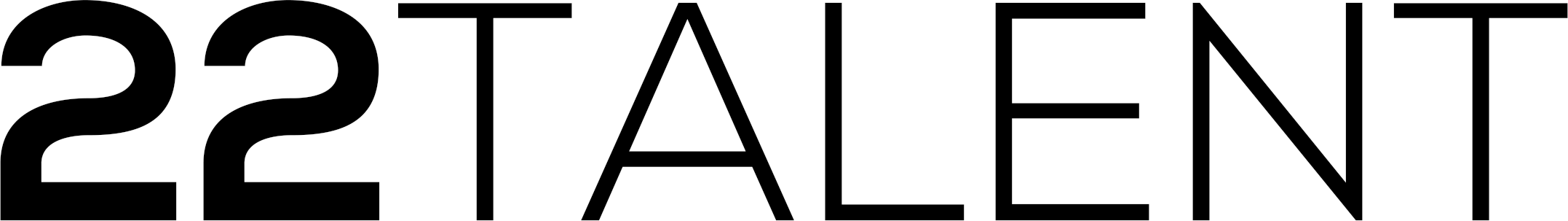 Brad WilliamsHeight 6’ 0”								Phone: 407-917-6908Weight: 185								Email: admin@22talent.comEyes: Hazel								Hair: Dark Blond								FILM/TVOld Chicago Souls			Police Officer			Independent FilmRemember the Titans			Fan				Jerry Bruckheimer FilmsCommercials (Partial List)Conflicts Available Upon RequestAdventist Health Systems	              Principal			Dear Liza ProductionsValet Waste			              Principal			Valet Waste CompanySunshine 811				Principal  			Bright House Media StrategiesNICU Dad				Principal 			Dunn & Co.UTV Rider				Principal 			Florida Film & TapeGoose Hunter/Deer Feeder  		Principal			Locke Bryan ProductionsMUSIC VIDEOSSecret Garden				Rythmicure			Lamon Records NashvilleTrainingAndi Matheny Acting Class (ongoing)					Andi Matheny Acting StudiosAuditioning for Film and Television					Lori WymanIntro to Improv							               Nashville Improv Company  Acting for Camera							Images St. LouisActing Fundamentals							Missouri State University    Intro to Acting								University of West Georgia   Special SkillsWorking out, Standup Comedy, Improv, Horseback Riding, Driver’s License, Passport, NCAA Level Football, Boxing, Swimming, Bowling, Baseball, Basketball, Billiards, Roller Blading, Roller Skating, Performed Stand Up Comedy at Various Clubs Throughout US, Florida and Georgia General Contractors License, Concealed Weapon Permit.	